Муниципальное бюджетное общеобразовательное учреждение «Кириковская средняя школа».РАБОЧАЯ ПРОГРАММАэлективного курса по русскому языку «Подготовка к ЕГЭ»  для 11 класса муниципального бюджетного образовательного учреждения «Кириковская средняя школа»Составила:учитель первой квалификационной категорииПетрова Елена Викторовна2019 -2020 учебный год.1.Пояснительная записка.	  Настоящая рабочая программа составлена на основании базисного учебного плана общеобразовательных учреждений Российской Федерации, утвержденный приказом Минобразования РФ № 1312 от 09. 03. 2004, Федерального компонента государственного образовательного стандарта, утвержденного Приказом Минобразования РФ от 05. 03. 2004 года № 1089, утвержденного приказом от 7 декабря 2005 г. № 302 федерального перечня учебников, рекомендованных (допущенных) к использованию в образовательном процессе в образовательных учреждениях, реализующих программы общего образования, учебного плана муниципального бюджетного общеобразовательного учреждения «Кириковская средняя  школа» (10-11 класс) на 2019-2020 учебный год, положения о рабочей программе педагога  муниципального бюджетного общеобразовательного учреждения «Кириковскаясредняя  школа» реализующего предметы, курсы и дисциплины общего образования от 30 мая 2019 года.Процесс образования по данной программе рассчитан на 34  часа (1 час в неделю.Промежуточная аттестация проводится с 04   по 25  мая в форме тестирования.Данный курс учитывает специфику КИМов и носит итоговый характер, Элективный курс обобщает, закрепляет важнейшие умения, которые должны быть сформированы у выпускников средней школы, используется  в качестве обобщающего учебного курса по русскому языку для учащихся  11 классов  при подготовке к единому государственному экзамену (далее – ЕГЭ). Содержание курса опирается на знания, умения и навыки учащихся старших классов, сформированные в основной школе. Содержание программы предполагает расширение и углубление теоретического материала, позволяющее формирование практических навыков выполнения тестовых заданий на ЕГЭ. Вместе с тем курс даёт выпускникам средней школы целостное представление о богатстве русского языка, помогает использовать в повседневной практике нормативную устную и письменную речь.Цель курса – совершенствование приобретенных учащимися знаний, формирование языковой, коммуникативной, лингвистической компетенции, развитие навыков логического мышления, расширение кругозора школьников, воспитание самостоятельности в работе, подготовка старшеклассников к выполнению заданий экзаменационной работы на более высоком качественном уровне, формирование устойчивых практических навыков выполнения тестовых и коммуникативных задач на ЕГЭ, а также использование в повседневной практике нормативной устной и письменной речи.    Задачи курса:- изучение нормативных и методических документов по организации и проведению ЕГЭ по русскому языку;- овладение основными нормами литературного языка;- создание прочной базы языковой грамотности учащихся, формирование умения выполнять все виды языкового анализа;- дифференциация освоения алгоритмов выполнения тестовых и коммуникативных задач учащимися с разным уровнем языковой подготовки;- обучение старшеклассников осознанному выбору правильных ответов тестовых заданий;- освоение стилистического многообразия и практического использования художественно-выразительных средств русского языка;- обучение анализу текста, его интерпретации;- совершенствование лингвистической компетенции выпускников при выполнении части С экзаменационной работы;- развитие речевой культуры.2. Планируемые результаты освоения курса.    В результате изучения курса учащиеся должнызнать / понимать:- смысл понятий: речевая ситуация и ее компоненты, литературный язык, языковая норма, культура речи;- основные единицы и уровни языка, их признаки и взаимосвязь;- орфоэпические, лексические, грамматические, орфографические и пунктуационные нормы современного русского литературного языка;- нормы речевого поведения в социально-культурной, учебно-научной, официально-деловой сферах общения;- основные особенности функциональных стилей;уметь:- оценивать речь с точки зрения языковых норм русского литературного языка; (орфографических, орфоэпических, лексических, словообразовательных, морфологических, синтаксических);- применять знания по фонетике, лексике, морфемике, словообразованию, морфологии и синтаксису в практике правописания;- соблюдать в речевой практике основные синтаксические нормы русского литературного языка;- понимать и интерпретировать содержание исходного текста;- создавать связное высказывание, выражая в нем собственное мнение по прочитанному тексту;- аргументировать собственное мнение и последовательно излагать свои мысли;- оформлять письменную речь в соответствии с грамматическими и пунктуационными нормами литературного языка и соответствующими требованиями к письменной экзаменационной работе.3.  Содержание программы.Орфографические нормы (4 ч.) Принципы русской орфографии. Правописание корней. Безударные гласные корня. Правописание приставок. Гласные и, ы после приставок. Правописание падежных окончаний. Правописание личных окончаний и суффиксов глаголов и глагольных форм. Правописание суффиксов. Слитные, раздельные и дефисные написания. Н – нн в различных частях речи. Слитное и раздельное написание не с различными частями речи. Правописание служебных слов.Пунктуационные нормы (4 ч.)Использование алгоритмов при освоении пунктуационных норм. Трудные случаи пунктуации. Пунктуация в простом предложении: знаки препинания в предложениях с однородными членами, при обособленных членах (определениях, обстоятельствах); знаки препинания в предложениях со словами и конструкциями, грамматически не связанными с членами предложения. Пунктуация в сложных предложениях: в бессоюзном сложном предложении, в сложноподчинённом предложении; знаки препинания в сложном предложении с союзной и бессоюзной связью. Сложное предложение с разными видами связи.Текст (7 ч.)Структура, языковое оформление. Смысловая и композиционная целостность текста. Последовательность предложений в тексте. Разноаспектный анализ текста. Логико-смысловые отношения между частями микротекста. Средства связи предложений в тексте. Основная и дополнительная информация микротекста. Информационная обработка письменных текстов различных стилей и жанров.Функционально-смысловые типы речи. (5 ч.)Функционально-смысловые типы речи, их отличительные признаки. Предупреждение ошибок при определении типов речи.Функциональные стили речи (6 ч.)Функциональные стили, их характеристика. Признаки стилей речи Предупреждение ошибок при определении стиля текста.Изобразительно-выразительные средства языка. (4 ч.)Речь. Языковые средства выразительности. Тропы, их характеристика. Стилистические фигуры.Коммуникативная компетенция (4 ч.)Информационная обработка текста. Употребление языковых средств.Жанровое многообразие сочинений. Структура письменной экзаменационной работы.Формулировка проблем исходного текста. Виды проблем.Комментарий к сформулированной проблеме исходного текста.Авторская позиция. Отражение авторской позиции в тексте.Аргументация собственного мнения по проблеме. Формы аргументации. Правила использования аргументов. Источники аргументации.Смысловая цельность, речевая связность и последовательность изложения. Логические ошибки, их характеристика и предупреждение.Абзацное членение, типичные ошибки в абзацном членении письменной работы, их предупреждение.Точность и выразительность речи. Соблюдение орфографических, пунктуационных, языковых, речевых, этических, фактологических норм.4. Тематическое планирование с указанием часов на освоение каждой темы.5. Список литературы, используемый  при оформлении рабочей программы.                         Гольцова Н.Г., Шамшин И.В. Русский язык. 10-11 классы: Учебник для общеобразовательных учреждений. – М.: ООО «ТИД «Русское слово– РС», 2010.Гольцова Н.Г., Мищерина М.А. Русский язык. 10-11 классы: Книга для учителя. – М.: ООО «ТИД «Русское слово – РС», 2008.Егораева Г.Т., Русский язык. Практикум по выполнению типовых тестовых заданий ЕГЭ. – М.: Издательство «Экзамен», 2011.Нарушевич А.Г.  Русский язык. Твой курс подготовки к ЕГЭ. Пишем спчинение-рассуждение.  М.: Просвещение, 2018.Пучкова Л.И., Русский язык. Типовые тестовые задания. – М.: Издательство «Экзамен», 2011.Секреты хорошей речи. И.Б.Голуб, Д.Э.Розенталь. Издания разных лет.Нарушевич А.Г., Голубева И.В. Русский язык. Тетрадь-тренажёр. 10 класс. 11 класс. М.: Просвещение, 2018.Сенина Н.А., Нарушевич А.Г. ЕГЭ-2019.  Русский язык. Сочинение на ЕГЭ. Курс интенсивной подготовки.  Ростов-на-Дону, Легион, 2018.Сенина Н.А., Русский язык. Тематические тесты. Подготовка к ЕГЭ. Части А, В и С. 10-11 классы. – Учебное пособие. – Ростов-на-Дону: Легион, 2011.Учебные пособия серии «ЕГЭ. 100 баллов», изд. «Экзамен». Нарушевич А.Г.  Русский язык. Твой курс подготовки к ЕГЭ. Задания для самоподготовки с комментированными ответами. М.: Просвещение, 2018.СОГЛАСОВАНО:заместитель директора по учебно-воспитательной работе Сластихина Н.П._______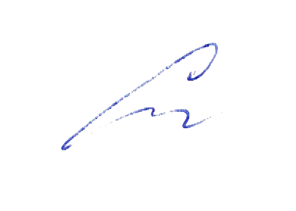 «30» августа 2019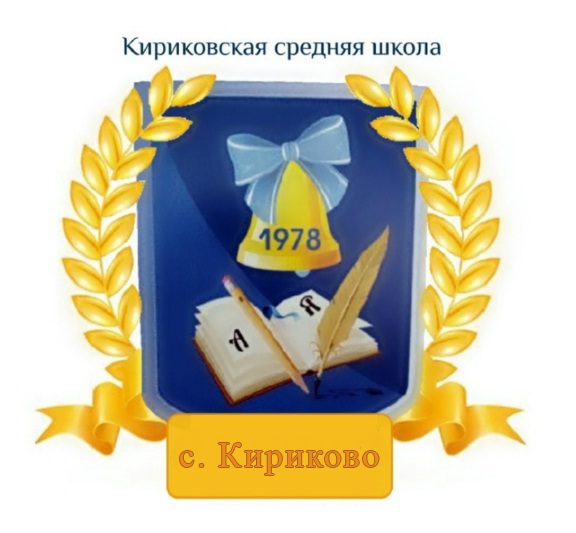 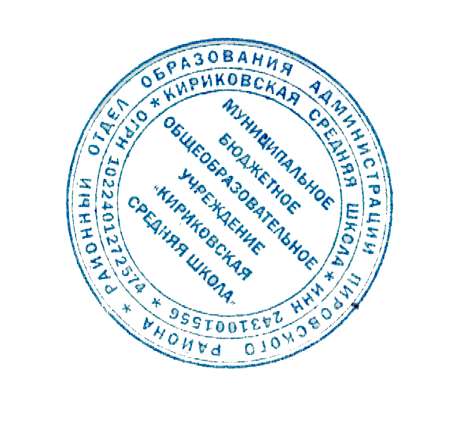 УТВЕРЖДАЮ:Директор муниципального бюджетного общеобразовательного учреждения «Кириковская средняя школа»_________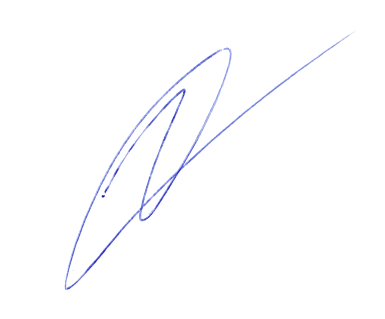 Ивченко О.В.«30» августа 2019 года№П/ПТЕМАТИКА КУРСА КОЛ-ВОЧАСОВТЕОРЕТ.ЧАСТЬПРАКТИЧ.ЧАСТЬ11 класс 1Орфографические нормы734 2Пунктуационные нормы413 3Текст312 4Функционально-смысловые типы речи514 5Функциональные стили речи615 6Изобразительно-выразительные средства языка312 78Коммуникативная компетенция.Промежуточная аттестация412     3Всего в 11 классе34727№ п/пТема занятияКоличество часовДата Дата проведенияIОрфографические нормы71.Принципы русской орфографии. Трудные случаи русской орфографии: правописание корней и приставок.105.09.2.Правописание корней. Безударные гласные корня.112.09.3.Гласные и, ы после приставок.119.09.4.Правописание падежных окончаний. Правописание личных окончаний и суффиксов глаголов и глагольных форм.126.09.5.–Н- и –НН- в суффиксах различных частей речи; правописание суффиксов различных частей речи (кроме –Н-/-НН-);103.10.6.Слитное и раздельное написание не с различными частями речи. Правописание служебных слов.110.10.7Слитное, дефисное и раздельное написание омонимичных слов и сочетаний слов.117.10.IIПунктуационные нормы48.Использование алгоритмов при освоении пунктуационных норм. Трудные случаи пунктуации.124.10.9.Использование алгоритмов при освоении пунктуационных норм. Трудные случаи пунктуации.107.11.10.Знаки препинания в предложениях со словами и конструкциями, грамматически не связанными с членами предложения.114.11.11.Пунктуация в сложных предложениях: Сложное предложение с разными видами связи.121.11.IIIТекст412.Структура, языковое оформление. Смысловая и композиционная целостность текста.128.11.13.Последовательность предложений в тексте. Разноаспектный анализ текста. Логико-смысловые отношения между частями микротекста.105.12.14.Средства связи предложений в тексте.112.12.15. Основная и дополнительная информация микротекста. Информационная обработка письменных текстов различных стилей и жанров.119.12.IV Функциональные стили речи616.Функциональные стили речи, их основные особенности: назначение каждого из стилей, сфера использования.126.12.17.Разговорный стиль речи. Его особенности.116.01.18.Официально-деловой стиль речи. Его основные признаки, назначение, сфера использования, своеобразие лексики, синтаксиса и построения текста.123.01.19.Публицистический стиль, его особенности. Средства эмоциональной выразительности. Жанры публицистического стиля.130.01.20.Научный стиль, его особенности.106.02.21.Художественный стиль речи. Предупреждение ошибок при определении стиля текста.13.02.VФункционально-смысловые типы речи522.Функционально-смысловые типы речи, их отличительные признаки.120.02.23.Повествование.127.02.24.Описание.105.03.25.Рассуждение.112.03.26.Предупреждение ошибок при определении типов речи.119.03.VIИзобразительно-выразительные средства языка327.Речь. Изобразительно-выразительные средства языка. Выразительные средства лексики и фразеологии.102.04.28.Тропы, их характеристика. Умение находить их в тексте.109.04.29.Стилистические фигуры, их роль в тексте.116.04.VIIКоммуникативная компетенция530.Требования к письменной работе выпускника (критерии содержания, композиция, речевое оформление, грамотность)123.04.31.Исходные тексты, их жанровое многообразие. Структура письменной экзаменационной работы. Формулировка проблем исходного текста. Виды проблем. Комментарий к сформулированной проблеме исходного текста. Авторская позиция. Отражение авторской позиции в тексте.130.04.32.Аргументация.  Смысловая цельность, речевая связность и последовательность изложения. Логические ошибки. Абзацное членение. Точность и выразительность речи. Соблюдение орфографических, пунктуационных, языковых, речевых, этических, фактологических норм.107.05.33.Промежуточная аттестация. Тестирование.114.05.34.Требования к точности и выразительности речи экзаменационной работы. Речевые ошибки и недочёты. Фактические и фоновые ошибки. Психологическая подготовка к ЕГЭ.121.05.